各类课程建设项目结题报告内蒙古工业大学教务处 制课程负责人及团队基本情况课程情况（一）课程基本情况（二）课程建设及应用情况（2000字以内）三、课程特色与创新（500字以内）四、今后4年的课程建设计划（500字以内）经费使用情况附件材料清单七、所在单位审核意见八、学校意见课程名称：建设类型：线上课  线下课    线上线下混合课双语课  新工科课  社会实践课课程思政课          同步直播课所属学科:负 责 人:职    称：所在学院:填写日期:课程负责人姓名性别出生年月课程负责人职称职务学历/学位课程负责人手机电子邮箱课程组成员姓名性别年龄学历职称课程建设分工课程建设分工备注课程组成员课程组成员课程组成员课程组成员课程组成员课程组成员课程组成员课程名称课程编码英文名称课程类别□通识教育课    □专业教育课      □理论课        □实践课          □理论(含实践)课□必修课        □选修课□通识教育课    □专业教育课      □理论课        □实践课          □理论(含实践)课□必修课        □选修课□通识教育课    □专业教育课      □理论课        □实践课          □理论(含实践)课□必修课        □选修课□通识教育课    □专业教育课      □理论课        □实践课          □理论(含实践)课□必修课        □选修课适用专业开课学期□秋季学期       □春季学期□秋季学期       □春季学期学分学    时总学时： 线上学时：       课堂学时：总学时： 线上学时：       课堂学时：总学时： 线上学时：       课堂学时：总学时： 线上学时：       课堂学时：开课单位(系)受益学生人数(最近两轮次)人试点班级1.课程建设发展历程2.课程教学目标3.课程教学改革已解决的重点问题4.课程内容与资源建设及应用情况5.课程教学内容及组织实施情况6.课程成绩评定方式，课程评价，改革成效等情况（概述本课程的特色及教学改革创新点）（今后4年课程的持续建设计划、需要进一步解决的问题，改革方向和改进措施等）序  号支出项目金  额（元）12345合  计课程“说课”讲稿（必须提供）[含课程概述、教学设计思路、教学环境（课堂或线上或实践）、教学方法、创新特色、教学效果评价与比较等。字数要求：2000字以内]课程教学设计（必须提供）（提供整门课程的全部课程教学设计）最近一学期的测验、考试（考核）及答案（成果等）（必须提供）最近两学期的学生成绩分布统计（必须提供）最近一学期学生评教结果统计（必须提供）其他材料（选择性提供）说明：以上列出清单，具体材料另附。                                    分管教学院长签字（盖章）                                                  年   月   日   分管领导签字（盖章）年       月      日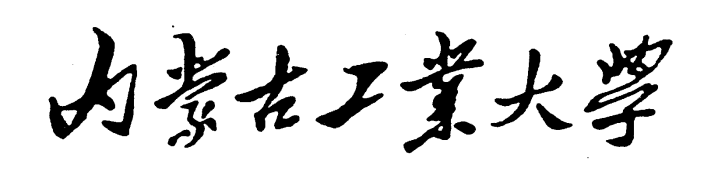 